Chairman, APT Conference Preparatory Group for WRC-23Provisional AgendaOpeningAdoption of the agendaSummary record of APG23-2Objectives of the meetingAllocation of documentsReview the Working Methods of APG  Progress Report from the Working PartiesConsideration of documents allocated to the PlenaryIntroduction of RA-23 and WRC-23 preparatory process by ITU and other international and regional organizationsMeeting of the Working PartiesDiscussion and adoption of the APT Preliminary Views on WRC-23 agenda itemsDiscussion and adoption of the APT Preliminary Views on RA-23 related issues, if anyConsideration of the output documentsAPT Preliminary Views on WRC-23 agenda items APT Preliminary Views on RA-23 related issues if any Other output documentsDate and venue of APG23-4Any other mattersClosing 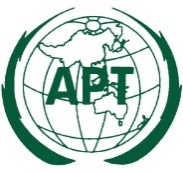 ASIA-PACIFIC TELECOMMUNITYThe 3rd Meeting of the APT Conference Preparatory Group for WRC-23 (APG23-3)8 – 13 November 2021, Virtual/Online Meeting30 July 2021